ПРОЕКТ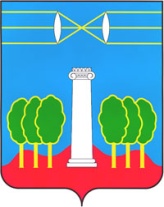 АДМИНИСТРАЦИЯГОРОДСКОГО ОКРУГА КРАСНОГОРСКМОСКОВСКОЙ ОБЛАСТИПОСТАНОВЛЕНИЕ__________№__________О внесении изменений и дополнений в схему размещениярекламных конструкций на территории городского округа КрасногорскМосковской области, утвержденную постановлением администрациигородского округа Красногорск от 02.04.2019 № 627/4В соответствии с ч. 5.8. ст. 19 Федерального Закона Российской Федерации от 13.03.2006 № 38-ФЗ «О рекламе», Решением Совета депутатов городского округа Красногорск Московской области от 16.02.2017 № 43/4 «О порядке заключения договоров на установку и эксплуатацию рекламных конструкций на недвижимом имуществе, находящемся в собственности или распоряжении городского округа Красногорска», Уставом городского округа Красногорск, учитывая согласование в установленном порядке Министерством информационных и социальных коммуникаций Московской области от 23.05.2023, 24.05.2023, 31.05.2023 изменений и дополнений в Схему размещения рекламных конструкций на территории городского округа Красногорск, постановляю:1. Внести в схему размещения рекламных конструкций на территории городского округа Красногорск Московской области, утвержденную постановлением администрации городского округа Красногорск от 02.04.2019 № 627/4 (с изменениями и дополнениями от 14.08.2019 № 1919/8, от 27.12.2019 № 3309/12, от 18.02.2020 № 294/2, от 08.06.2020 № 1007/6, от 27.08.2020 № 1565/8, от 29.09.2020 № 1847/9; от 27.11.2020 № 2449/11; от 14.12.2020 № 2603/12; от 29.01.2021 № 203/1; от 09.03.2021 № 520/3; от 15.04.2021 № 909/4; от 27.05.2021 № 1336/5; от 30.07.2021 № 1903/7; от 21.10.2021 № 2691/10; от 21.12.2021 № 325/12; от 18.02.2022 № 472/2; от 18.04.2022 № 1148/4; от 09.11.2022 № 2430/11; от 01.12.2022 № 2557, от 25.04.2023 № 744/4), изменения и дополнения согласно приложению к настоящему постановлению.2. Опубликовать настоящее постановление в газете «Красногорские вести» и разместить на официальном сайте администрации городского округа Красногорск Московской области в сети «Интернет».3. Контроль за исполнением настоящего постановления возложить на заместителя главы администрации Е.С.Горшкову.Глава городского округа Красногорск                    	                                             Д.В. ВолковВерноСтарший инспектор общего отделауправления делами                                                                                        Ю.Г. НикифороваИсполнитель                                                                                                    К.В. ТитоваРазослано: в дело-2, прокуратура, Горшковой, Ризвановой, Титовой, Газалиевой, «Красногорские вести».СОГЛАСОВАНИЯО внесении изменений и дополнений в схему размещениярекламных конструкций на территории городского округа КрасногорскМосковской области, утвержденную постановлением администрациигородского округа Красногорск от 02.04.2019 № 627/4В соответствии с ч. 5.8. ст. 19 Федерального Закона Российской Федерации от 13.03.2006 № 38-ФЗ «О рекламе», Решением Совета депутатов городского округа Красногорск Московской области от 16.02.2017 № 43/4 «О порядке заключения договоров на установку и эксплуатацию рекламных конструкций на недвижимом имуществе, находящемся в собственности или распоряжении городского округа Красногорска», Уставом городского округа Красногорск, учитывая согласование в установленном порядке Министерством информационных и социальных коммуникаций Московской области от 23.05.2023, 24.05.2023, 31.05.2023 изменений и дополнений в Схему размещения рекламных конструкций на территории городского округа Красногорск, постановляю:1. Внести в схему размещения рекламных конструкций на территории городского округа Красногорск Московской области, утвержденную постановлением администрации городского округа Красногорск от 02.04.2019 № 627/4 (с изменениями и дополнениями от 14.08.2019 № 1919/8, от 27.12.2019 № 3309/12, от 18.02.2020 № 294/2, от 08.06.2020 № 1007/6, от 27.08.2020 № 1565/8, от 29.09.2020 № 1847/9; от 27.11.2020 № 2449/11; от 14.12.2020 № 2603/12; от 29.01.2021 № 203/1; от 09.03.2021 № 520/3; от 15.04.2021 № 909/4; от 27.05.2021 № 1336/5; от 30.07.2021 № 1903/7; от 21.10.2021 № 2691/10; от 21.12.2021 № 325/12; от 18.02.2022 № 472/2; от 18.04.2022 № 1148/4; от 09.11.2022 № 2430/11; от 01.12.2022 № 2557, от 25.04.2023 № 744/4), изменения и дополнения согласно приложению к настоящему постановлению.2. Опубликовать настоящее постановление в газете «Красногорские вести» и разместить на официальном сайте администрации городского округа Красногорск Московской области в сети «Интернет».4. Контроль за исполнением настоящего постановления возложить на заместителя главы администрации Е.С. Горшкову.Глава городского округа Красногорск                    	                                 Д.В. ВолковИсполнитель                                                                                        		К.В. ТитоваРазослано: в дело-2, прокуратура, Горшковой, Ризвановой, Титовой, Газалиевой, «Красногорские вести».О внесении изменений и дополнений в схему размещениярекламных конструкций на территории городского округа КрасногорскМосковской области, утвержденную постановлением администрациигородского округа Красногорск от 02.04.2019 № 627/4В соответствии с ч. 5.8. ст. 19 Федерального Закона Российской Федерации от 13.03.2006 № 38-ФЗ «О рекламе», Решением Совета депутатов городского округа Красногорск Московской области от 16.02.2017 № 43/4 «О порядке заключения договоров на установку и эксплуатацию рекламных конструкций на недвижимом имуществе, находящемся в собственности или распоряжении городского округа Красногорска», Уставом городского округа Красногорск, учитывая согласование в установленном порядке Министерством информационных и социальных коммуникаций Московской области от 23.05.2023, 24.05.2023, 31.05.2023 изменений и дополнений в Схему размещения рекламных конструкций на территории городского округа Красногорск, постановляю:1. Внести в схему размещения рекламных конструкций на территории городского округа Красногорск Московской области, утвержденную постановлением администрации городского округа Красногорск от 02.04.2019 № 627/4 (с изменениями и дополнениями от 14.08.2019 № 1919/8, от 27.12.2019 № 3309/12, от 18.02.2020 № 294/2, от 08.06.2020 № 1007/6, от 27.08.2020 № 1565/8, от 29.09.2020 № 1847/9; от 27.11.2020 № 2449/11; от 14.12.2020 № 2603/12; от 29.01.2021 № 203/1; от 09.03.2021 № 520/3; от 15.04.2021 № 909/4; от 27.05.2021 № 1336/5; от 30.07.2021 № 1903/7; от 21.10.2021 № 2691/10; от 21.12.2021 № 325/12; от 18.02.2022 № 472/2; от 18.04.2022 № 1148/4; от 09.11.2022 № 2430/11; от 01.12.2022 № 2557, от 25.04.2023 № 744/4), изменения и дополнения согласно приложению к настоящему постановлению. 2. Опубликовать настоящее постановление в газете «Красногорские вести» и разместить на официальном сайте администрации городского округа Красногорск Московской области в сети «Интернет».4. Контроль за исполнением настоящего постановления возложить на заместителя главы администрации Е.С. Горшкову.Глава городского округа Красногорск                    	                                 Д.В. ВолковВерноСтарший инспектор общего отдела управления делами                                                                                       Ю.Г. НикифороваИсполнитель                                                                                                    	    К.В. ТитоваРазослано: в дело-2, прокуратура, Горшковой, Ризвановой, Титовой, Газалиевой, «Красногорские вести».ДатаСуть возражений, замечаний, предложенийФ.И.О. должностьЛичная подписьЕ.С.Горшкова – заместитель главы администрацииЭ.Э.Ризванова – начальник экономического управленияПравовое управлениеК.В.Титова – начальник отдела рекламы 